Delaware Association of Athletic Directors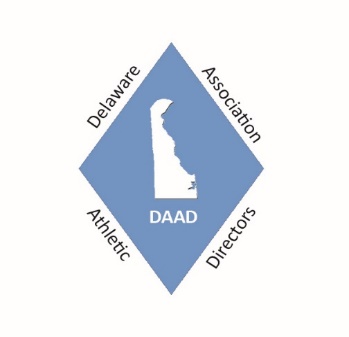 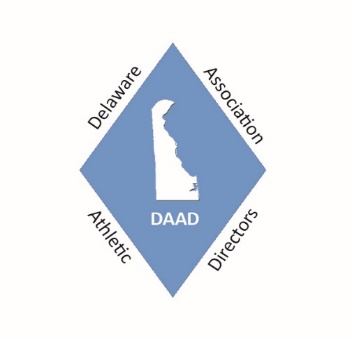 (DAAD)Send application and check to:Rick SheaDAAD TreasurerBrandywine High School1400 Foulk RoadWilmington, DE 19903Membership Application / Renewal and Invitational Payment FormPlease print or type; make sure you include your school name and your e-mail address.  Complete all information for each individual AD / school AND the Invitational Events your school plans on attending.Send in all completed forms attached to one check.Name: __________________________________________		School:  _________________________________________E-mail Address: ____________________________________	Cell Phone:  ________________________________	       										_______   Number of Years as an AD: (Include 2019 – 2020)*************************************************************************************DAAD Dues and Professional Day Fee – Please Check all that apply	________$200.00	High School (If you are both the high school and middle school AD the fee is still $200.00)________ $50.00	Middle School AD only or Assistant AD (For all active athletic directors, assistant athletic directors, and other athletic administrators in public and private schools, and state agencies.)________$80.00 	NIAAA (National Interscholastic Athletic Administrators Association)________$45.00 	Registration for Field Maintenance Staff to attend the 14th Annual Sports Field Management Day October 7, 2020 – Name(s) of staff Attending- $45 per person ______________________________DAAD Invitational Events for 2020 – 2021 - Please check the ones that your school plans on attending._____ $ 275.00	 Varsity and JV OR $175.00 – HS only event Upstate Downstate Boys Soccer Challenge (September 12, 2020)	_____ $ 210.00	10th Annual DAAD Middle School XC Invitational (October 28, 2020) 20 Middle Schools attended in 2019_____ $ 275.00	9th Annual DAAD Middle School Volleyball Invitational (November 6, 2020) 22 Middle Schools attended in 2019 (Most teams in this event play 3 full matches)********************************************************************************************************$ _______________ 	     Total Amount Enclosed for the 2020 -2021 School YearPlease send a copy of this form and your check to the address at the top of this page.Make checks payable to DAAD (Sorry – No Credit Cards)(DE Vendor ID # - 0000034342)